PROGRAMA DE  VOLUNTARIADO DE DAN ZASS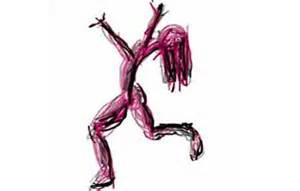 Desarrollamos un programa de voluntariado dentro del marco social y cultural, pudiendo participar de forma puntual  o permanente.Existen tres tipos de actividades según la dedicación, formación e inquietudes: Voluntariado-bailarines/as-actores/as:	Participarán impartiendo clases de danza-teatro.Voluntariado-asistente de bailarines/as:  Apoyaran en las clases  semanales y en actividades puntuales como en el maquillaje y apoyo en el vestuario de bailarines/as, en actuaciones de fin de curso en teatros, grabaciones, sesiones fotográficas….Voluntariado-otras funciones:  Apoyarán en la difusión de la actividad, diseño de cartelería, grabaciones, porte de material, soporte fotográfico, Otros.Dentro de los tres tipos de voluntariado, durante los 2 últimos años,  se ha contado con 42 voluntarios/as.  	El objetivo de la figura del voluntariado es el acercamiento de la comunidad en general con la diversidad, una forma de transformación social con el contacto directo.Contacto de la responsable del programa de voluntariado: Cristina Arauzo Ruiz-Capillas 			e-mail: asociacion.dan.zass@gmail.com			móvil: 00 34 646 51 59 54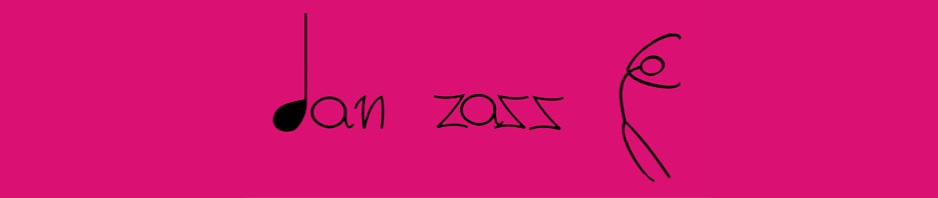 